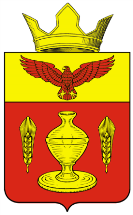 ВОЛГОГРАДСКАЯ ОБЛАСТЬПАЛЛАСОВСКИЙ МУНИЦИПАЛЬНЫЙ РАЙОНАДМИНИСТРАЦИЯ ГОНЧАРОВСКОГО СЕЛЬСКОГО ПОСЕЛЕНИЯП О С Т А Н О В Л Е Н И Еот  03сентября  .                                п. Золотари                                         № 33О внесении изменений и дополнений вПостановление № 25 от «01» марта 2016г.«Об утверждении Положения об оплате труда военно-учётного работника Гончаровского сельского поселения»          С целью приведения законодательства Гончаровского сельского поселения в соответствии с действующим законодательством, руководствуясь статьей 7 Федерального закона от 06 октября 2003 года № 131-ФЗ «Об общих принципах организации местного самоуправления в Российской Федерации», администрация Гончаровского сельского поселенияПОСТАНОВЛЯЕТ:     1. Внести изменения и дополнения в Постановление администрации Гончаровского сельского поселения № 25 от «01» марта . «Об утверждении Положения об оплате труда военно-учётного работника Гончаровского сельского поселения»:     1.1. Пункт «стимулирующие выплаты»  Раздела 2 изложить в следующей редакции:           «Стимулирующие выплаты».              В целях поощрения военно-учётного работника устанавливаются стимулирующие выплаты.              В администрации Гончаровского сельского поселения устанавливаются следующие виды выплат стимулирующего характера:               - ежемесячные выплаты за стаж непрерывной работы, выслугу лет;                - ежемесячная надбавка к должностному окладу за особые условия труда-  от 30 до 50 процентов от должностного оклада;                  - ежемесячное денежное вознаграждение  в размере  ЗЗ процентов  должностного оклада.               Стимулирующая надбавка за выслугу лет устанавливается в зависимости от общего количества проработанных в этой сфере лет. Рекомендуемые размеры надбавки (в процентах от оклада):                  от 1-го года до 5- лет - 10 процентов;                   от 5- до 10- лет - 15 процентов;                   от 10- до 15-ти лет - 20 процентов;                   свыше 15-ти лет - 30 процентов.           Конкретный размер выплаты надбавки стимулирующего характера по итогам работы может определяться как в процентах к окладу по соответствующей профессиональной квалификационной группе работника, так и в абсолютном размере. Выплаты стимулирующего характера по итогам работы предельными размерами не ограничены.            Выплаты стимулирующего характера производятся по распоряжению Главы Гончаровского сельского поселения в пределах бюджетных ассигнований на оплату труда работников.       2. При образовании к концу года экономии средств на оплату труда военно-учётных работников такие средства распоряжением главы Гончаровского сельского поселения направляются на премирование военно-учётных работников. Премирование работника производится в целях усилений его материальной заинтересованности в своевременном и добросовестном исполнении своих должностных обязанностей, повышение качества выполняемой работы и уровня ответственности за порученный участок.   Премия из средств экономии субвенций предельными размерами не ограничивается.        3. Контроль за выполнением настоящего Постановления оставляю за собой.       4. Настоящее Постановление вступает в силу с момента его официального опубликования (обнародования).Глава Гончаровскогосельского поселения                                                  К. К. НуркатовРег. № 33/2018г.